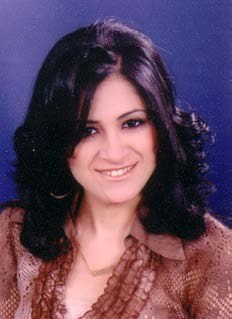 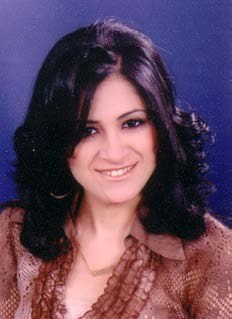 MARIAMMARIAM.293720@2freemail.com  Resident Visa in UAE: Valid till May 2019Objective: 	 Seeking a job to gain more practical experience and enhance the technical skills acquired during academic work and previous years of experience in the Project Management field. Education: Passed the Project Management Professional (PMP) exam and became certified PMP from the Project Management Institute (PMI) on 21th of August 2011, PMI ID: 8870000000698416. Bachelor of engineering - Helwan University Major: Electrical Power & Machines Department Graduation Project: Distribution of Electrical Power in a Resort Date of Graduation: July 2007 Related coursework: Mathematics, Mechanics, C-Programming, MATLAB, Electrical Machines, Project Management, Electrical Circuits, Power Electronics, Microprocessor, Microcontroller, Electrical Control, Power System, SCADA & Control Of Power System School: St. Fatima English Language Schools Primary-preparatory-secondary (from 1989 to 2002) Cairo- Egypt Mathematical Scientific Section, Score: 91.95%Courses:Summer training in Shoubra El Khama Power Station summer 2006. AutoCAD 2D & 3D course in Vision Technologies Center Certified by Microsoft. Psychology course summer 2006. Internal Quality Auditing based on ISO 9001:2000 from SAI GLOBAL (Centerior International Services), and therefore, certified as an internal quality auditor on September 29, 2008. Certificate Number: 200808327 PMP preparation course in the American University in Cairo on August 2009. Communication Skills course in Logic Center on March 2012. Leadership Skills course on November 2013. Decision Making & Creative Problem Solving in American Chamber of Commerce in Egypt on June 2014. 60 PDUs for PMP / PgMP Certificate Renewal for having PMBOK 5th Edition and Emotional Intelligence online courses from Stevebros Training & Consultancy from May 2014 till August 2014. Presentation Skills Course in American Chamber of Commerce in Egypt on August 2014. Purchasing & Supply Chain Management course in American Chamber of Commerce in Egypt on September 2014. Extracurricular Experiences:Beshay Steel Group:Electrical Power Engineer at Beshay Steel Group in the Procurement Department from February 2008 till 2011. Senior Electrical Engineer at Beshay Steel Group from December 2011 till September 2015. Dealing and negotiating with foreign and local vendors. Managing the whole procurement operation. Managed cable trays manufacturing project in workshops from November 2009 till June 2010. Technically studying offers for cables, low & medium voltage panels, switchgears, MCCs, electrical spares and sensors. Reviewing the drawings and layouts for a new 220KV substation. Reviewing and modifying low and medium voltage single line diagrams. Power distribution designing. Indoor and outdoor lighting designing. Calculating electrical power loads. Studying cables distribution and sizing according to the actual loads.Contrack International Inc.:Senior Electrical Power Engineer at Contrack International Inc. in the Procurement Department from September 2015 till April 2016.Worked in projects in Egypt, Iraq & Afghanistan. Studying the project’s bill of material, specification, scope of supply & vendor list.Sending RFQs to the approved vendors and try to find other vendors which are not in the approved vendors list if required in order to get the best quotation.Sending the technical submittals to the project’s consultant for approval.Negotiating with the vendor till reach the win-win agreement for both parties.Following up the payment and delivery processes till closing the project.Language Skills: Arabic: Mother tongue. English: Fluent in speech and writing. French: Fair in speech and writing. Computer Skills:Proficient knowledge of MS windows, AUTOCAD 2D & 3D. Outstanding acquaintance with MS Office Applications: Word, excel, PowerPoint. DAILUX Program Excellent in the use of Internet applications. Good Speed typing in English. Communication Skills: Ambitious Reliable Responsible Able to work under pressure & with teams Persuasive Good interpersonal skills "References available upon request”